Образец оформления материалов УДКПРИМЕНЕНИЕ ОБЗОРНОЙ СОНОГРАФИИ ОРГАНОВ БРЮШНОЙ ПОЛОСТИ ПРИ ИНВАГИНАЦИИ КИШЕЧНИКА У СОБАК.Гарипова А.А. – студентка 4 курса ФВМНаучный руководитель – Иванов И.П., к. вет. н., доцентФГБОУ ВО Казанская ГАВМe-mail Ключевые слова: Аннотация. Текст статьи:ЛИТЕРАТУРА: 1.APPLICATION REVIEW SONOGRAPHY OF THE ABDOMINAL CAVITY IN THE INTUSSUSCEPTION OF THE INTESTINIES IN DOGS.Garipova A.A.Key words:SummaryНазначение платежа: за редакционно-издательскую деятельность 300 руб. перечисляется по следующим реквизитам: УФК по Республике Татарстан (ФГБОУ ВО Казанская ГАВМ л/с 20116Х24360)Отделение-НБ Республика Татарстан г.Казаньр/с     40501810292052000002БИК    049205001КБК    00000000000000000130ИНН  1660007935КПП  166001001ОКТМО 92701000001Заявка на участие в конференцииФамилия, имя, отчество    __________________________________________________________________________________________________________Полное наименование вуза (организации)___________________________________________Статус участника (учащийся школы, студент, аспирант): ________________________________Контактный телефон:________________________E-mail:_____________________________________Направление (секция):_____________________________________________________________________________________________________________Название доклада (тезиса):__________________________________________________________________________________________________________Необходимая для доклада аппаратура: ____________________________________________________Форма участия (устный доклад, стендовый доклад, заочно):_____________________Необходимость бронирования мест проживания: (да, нет)   _____Сроки бронирования: с__________по__________Дата заполнения заявки______________________Подпись___________________________________Примечание. 1.Заполнение всех граф заявки обязательно; 2. Оргкомитет оставляет за собой право выбора формы участия (устный или стендовый доклад).Адрес оргкомитета: РТ, 420029, Казань, Сибирский тракт, 35, ФГБОУ ВО Казанская ГАВМ (каб. 215)niskgavm@mail.ruМинистерство сельского хозяйства РФМинистерство сельского хозяйства и продовольствия РТФГБОУ ВО «Казанская ГАВМ»СМУ и С ФГБОУ ВО «Казанская ГАВМ»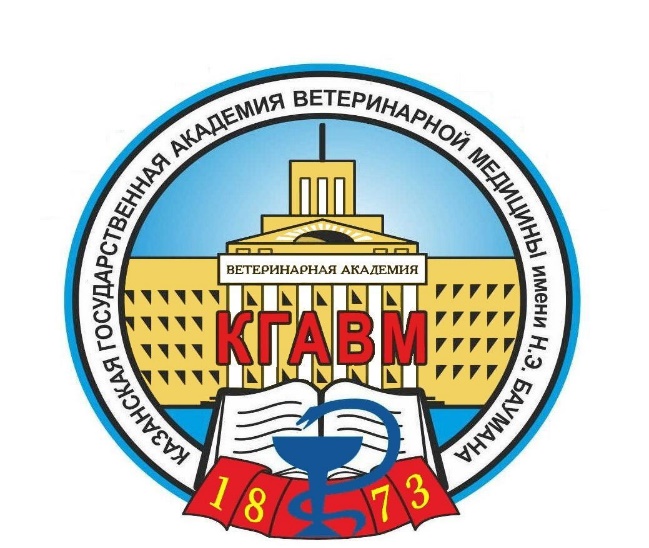 ИНФОРМАЦИОННОЕ  ПИСЬМО-ПРИГЛАШЕНИЕМеждународная научная конференция студентов, аспирантов и учащейся молодежи«Молодежные разработки и инновации в решении приоритетных задач АПК»(факультет ветеринарной медицины и факультет биотехнологии и стандартизации)28 марта 2019 г.Казань  2019Уважаемые молодые исследователи и научные руководители!Приглашаем Вас принять участие в работе Международной научной конференции студентов, аспирантов и учащейся молодежи «Молодежные разработки и инновации в решении приоритетных задач АПК»Программа конференции предусматривает проведение секций по направлениям:Современные проблемы в ветеринарии;Актуальные вопросы зоотехнии;Технология производства и переработки сельскохозяйственной продукции;Гуманитарные и естественнонаучные дисциплины.Программа организациии проведения конференции28 марта 2019 г.8.00-9.00 – заезд участников.9.00-10.00 – регистрация участников.10.00 – открытие конференции. Пленарное заседание.10.30 – заседание секций.14.30 – подведение итогов.Условия участияДля участия в конференции необходимо до 25 марта 2019 г. отправить заявку на участие (по прилагаемой форме), материалы для публикации и копию квитанции об оплате оргвзноса за участие в конференции (высылаются в трех отдельных файлах MS Word) по электронным адресам ответственных лиц с указанием в теме письма номера направления и фамилии участника:ГАРИПОВА А.А.Заявка.doc.ГАРИПОВА А.А. Современные проблемы в ветеринарии.doc.ГАРИПОВА А.А. Квитанция.doc.Материалы, поступившие позднее указанного срока, не принимаются. Для участия в конференции приглашаются студенты и аспиранты.Стоимость публикации в сборнике научных трудов – 300 рублей.Плата за публикацию со студентов и аспирантов ФГБОУ ВО Казанская ГАВМ не взымается.Форма участия: очная/заочная.Материалы конференции будут опубликованы в формате сборника научных статей и размещены на сайте академии казветакадемия.рф и будут предоставлены для включения в РИНЦ.ОСНОВНЫЕ НАПРАВЛЕНИЯ РАБОТЫ КОНФЕРЕНЦИИ и ответственные лицаТребования к оформлению материаловТезисы могут быть представлены на русском или английском языке. В формате документа MS-Word, Times New Roman, шрифт 14, междустрочный интервал – одинарный, все поля – по 2,5 см.Заголовок следует формулировать кратко и четко, прописными буквами, жирным шрифтом.Единицы измерений даются в соответствии с Международной системой СИ, библиография по ГОСТ Р 7.0.11-2011. Количество графического материала должно быть минимальным (не более 2).Материал должен содержать: УДК, название, фамилию, имя, отчество автора (ов), курс, факультет, фамилию, имя, отчество научного руководителя, ученые степени, звание, полное название организации – места работы, контактные данные (номер телефона или адрес электронной почты), ключевые слова, аннотацию. Тезис должен включать введение, материалы и методы исследований, результаты исследований, заключение, библиографический список (не более 6 источников). Аннотация на русском и английском языках (не более 5 строк). Фамилия, имя, отчество докладчика должны быть подчеркнуты. Объем работ не должен превышать 3 страницы. Тезисы, оформленные с нарушением требований, рассматриваться и публиковаться не будут. Ответственность за изложение и оформление материалов тезисов несут научные руководители.Редакция оставляет за собой право сокращения и редактирования материалов. Контактные телефоны:Проректор по НР, д.б.н. Ахметов Тахир Мунавирович – niskgavm@mail.ru Тел. (843) 273-96-56.Председатель НИРС академии Папаев Радий Михайлович – papaev-radii@mail.ru Тел. 89178521474.НаправлениеНаправлениеОтветственныйСовременные проблемы в ветеринарииСергеев Михаил Анатольевич sergeev_m81@mail.ru (тел. 89053102925)Актуальные вопросы зоотехнииКаналина Надежда Михайловна k-nadek@mail.ru (тел.89274169274)Технология производства и переработки сельскохозяйственной продукцииКаналина Надежда Михайловна k-nadek@mail.ru (тел.89274169274)Гуманитарные и естественнонаучные дисциплиныКаналина Надежда Михайловна k-nadek@mail.ru (тел.89274169274)